	Отчёт	МБУК «СКЦ МО «Тихоновка»о проделанной работе за июнь 2020 года1 июня 2020 г.  День защиты детей Чтобы поздравить детей с праздником сделали и разместили в сеть интернет (группы вайбер ) видеоролик «Дома хорошо» В фильме дети показывают, как они весело проводят время дома на самоизоляции во время пандемии: играют, занимаются спортом, помогают родителям.Участники:Филиппов РомаШеломенцева ЕваКистенёва СофьяБурак ИнессаМискевич ТимофейСизых АлёнаМалых РодионДаниленко ЛизаДаниленко СофьяКистенёва КсенияБусаревы Варвара и ЕвгенийВегера НикитаНарцова ПолинаКаиров Тамерлан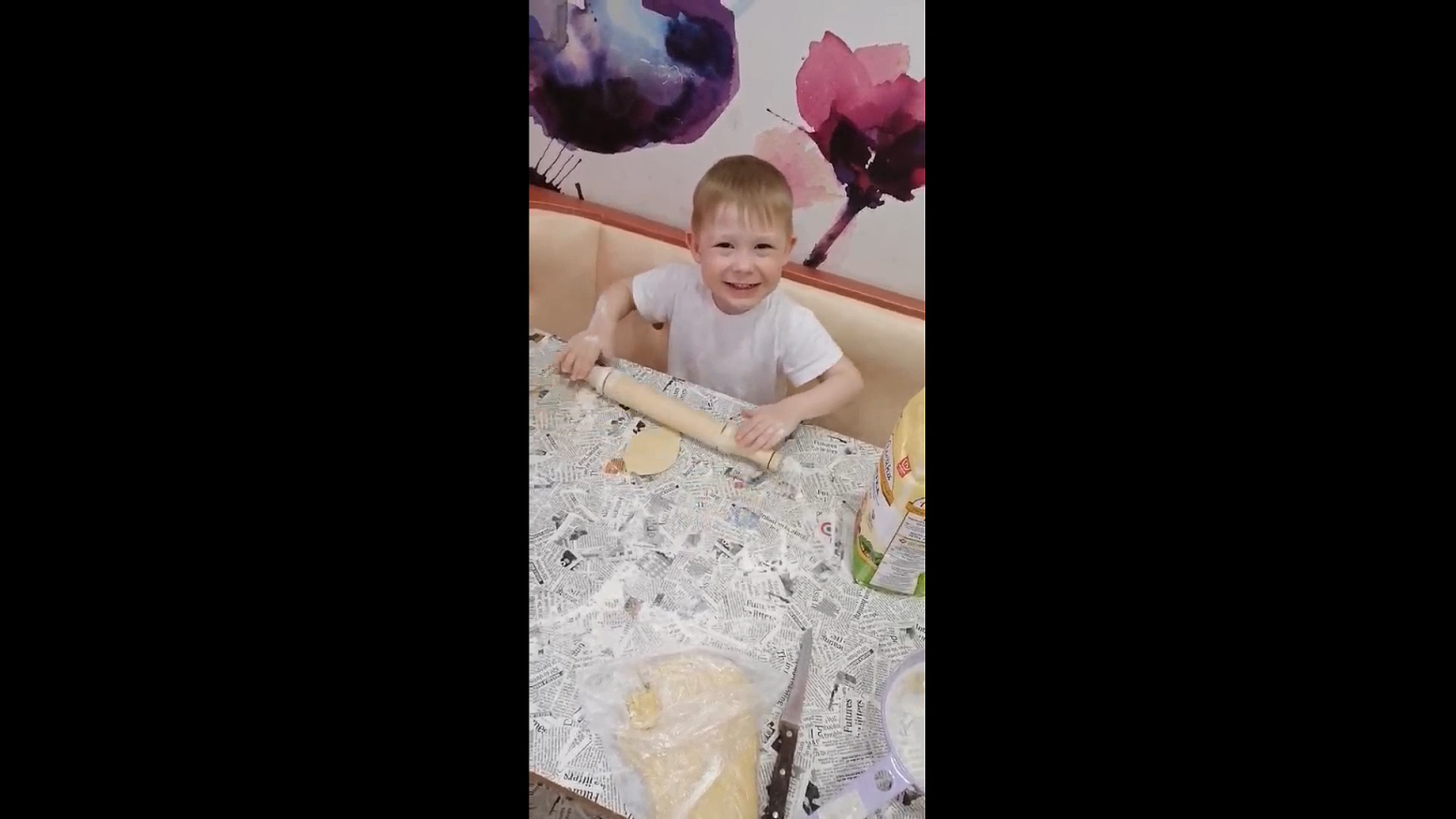 Дрожевский РусланБиньковская РитаШерстова Надежда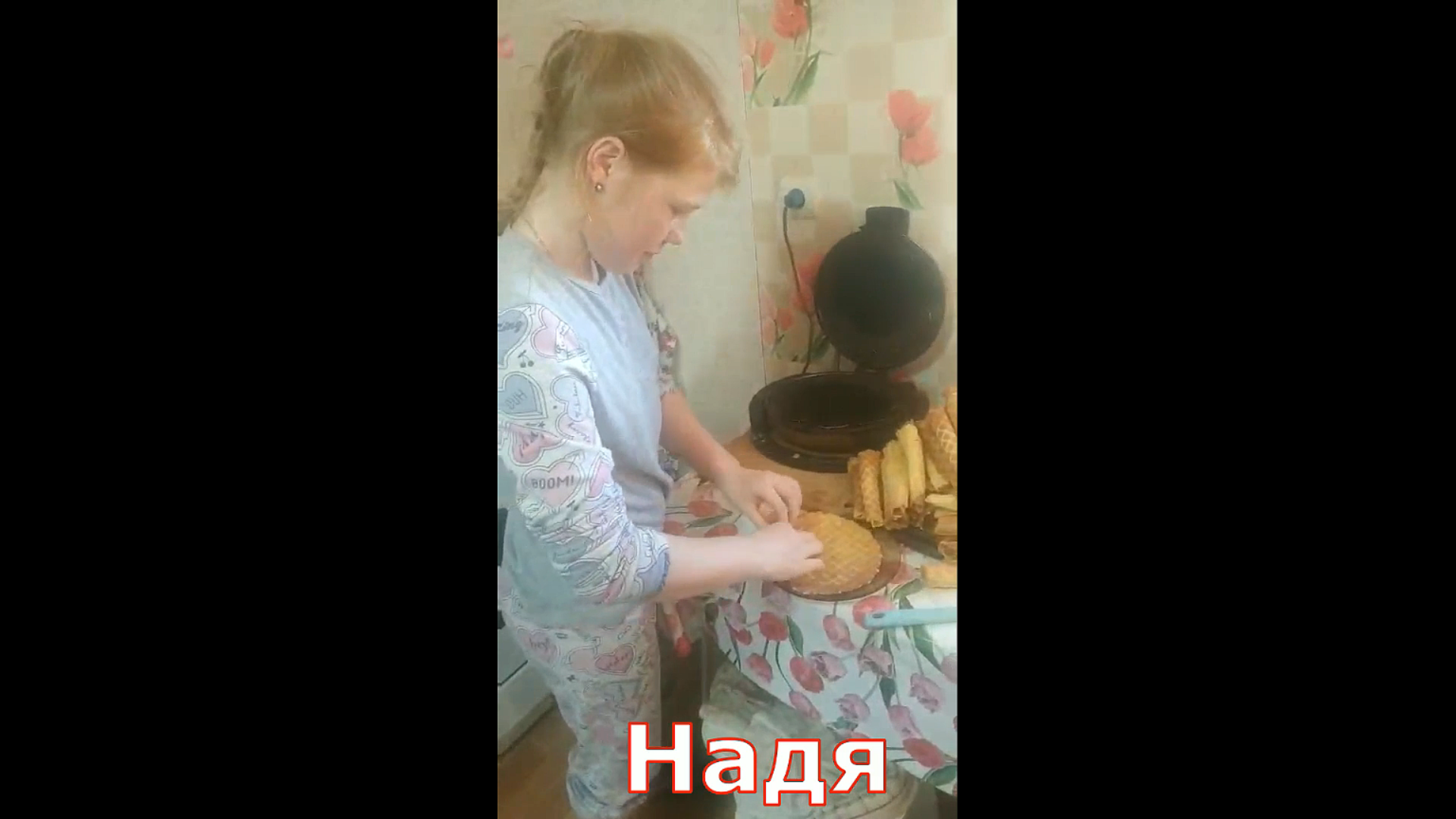 Так же в этот день был размещён видеоролик «Воспоминания» использованы фотографии детей из архива МО «Тихоновка» 1 июня 2020 г. Приняли участие в районном радио-концерте, посвящённого Дню защиты детей, для которого были отправлены песни детей клубного формирования «Голос»Участники:Подгорный Марк «Если добрый ты»Бусарева Варвара «Есть мама у котёнка»Левчук Диана «Если добрый ты»Мискевич Тимофей, Данилов Даниил. «Робот Бронислав»12 июня 2020 г. Праздник День России Оформление окон, дворов атрибутикой госзнаков, участники семья Масленг и Евстафьевых.Разместили в соцсетях и месенджерах фильм «Россия - край мой родной»  Авторы фильма Сырбу Е.Б. и Вегера М.П.25 июня 2020 г. Вручили грамоты по адресам за активное участие в мероприятиях МБУК «СКЦ МО» Тихоновка» выпускникам школы и участникам конкурса рисунков «Мы этой памяти верны»  25 человек.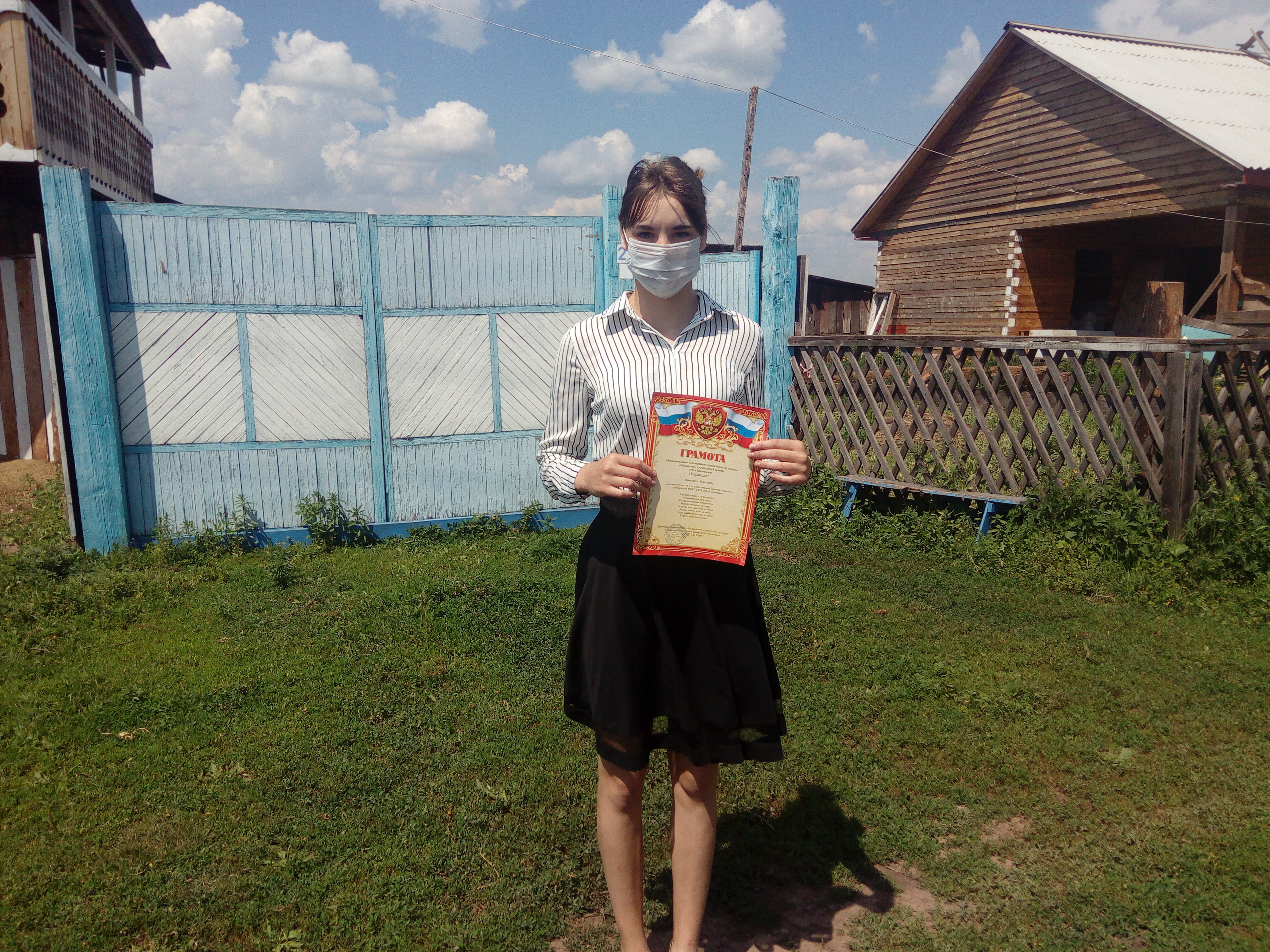 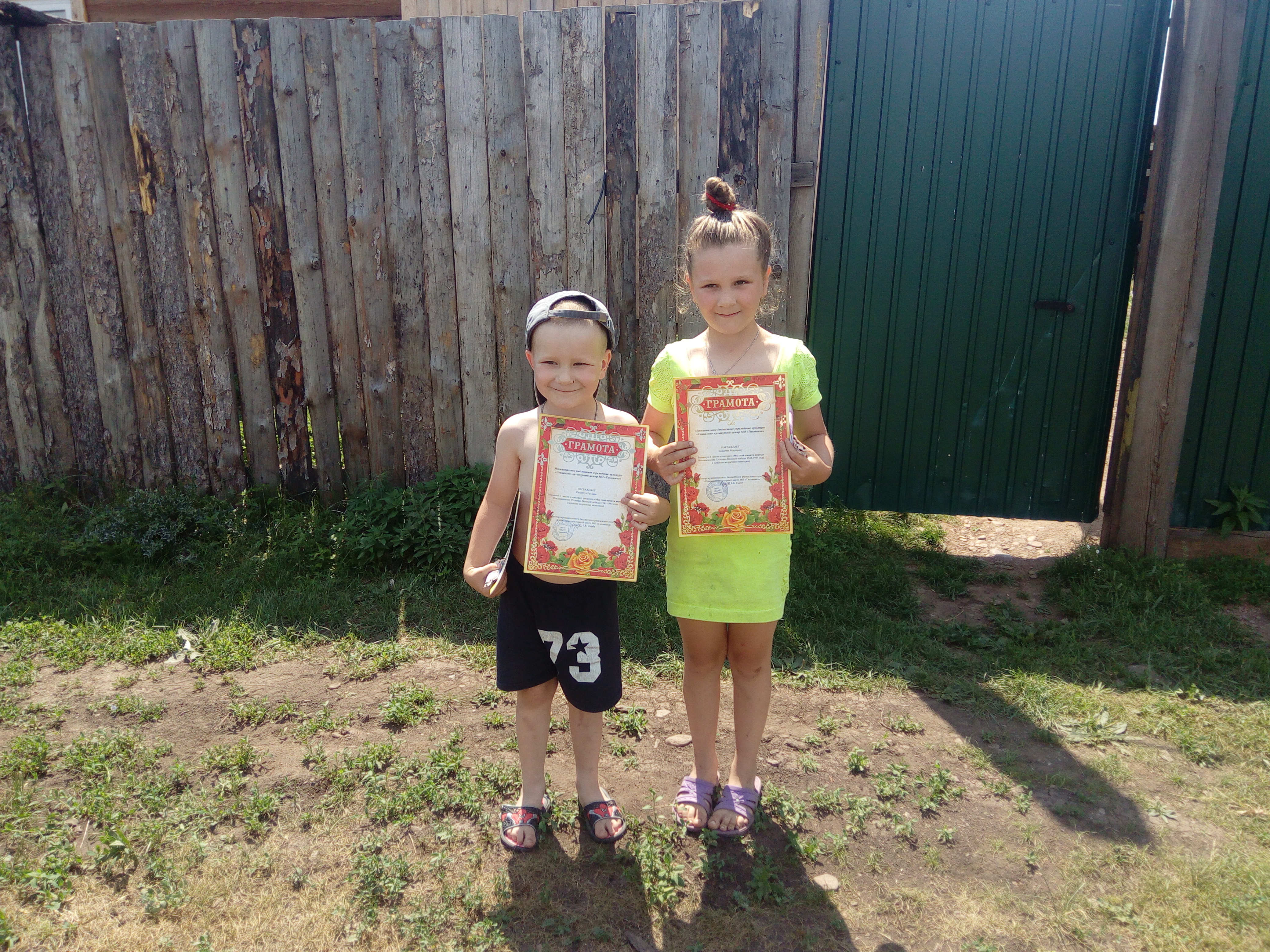 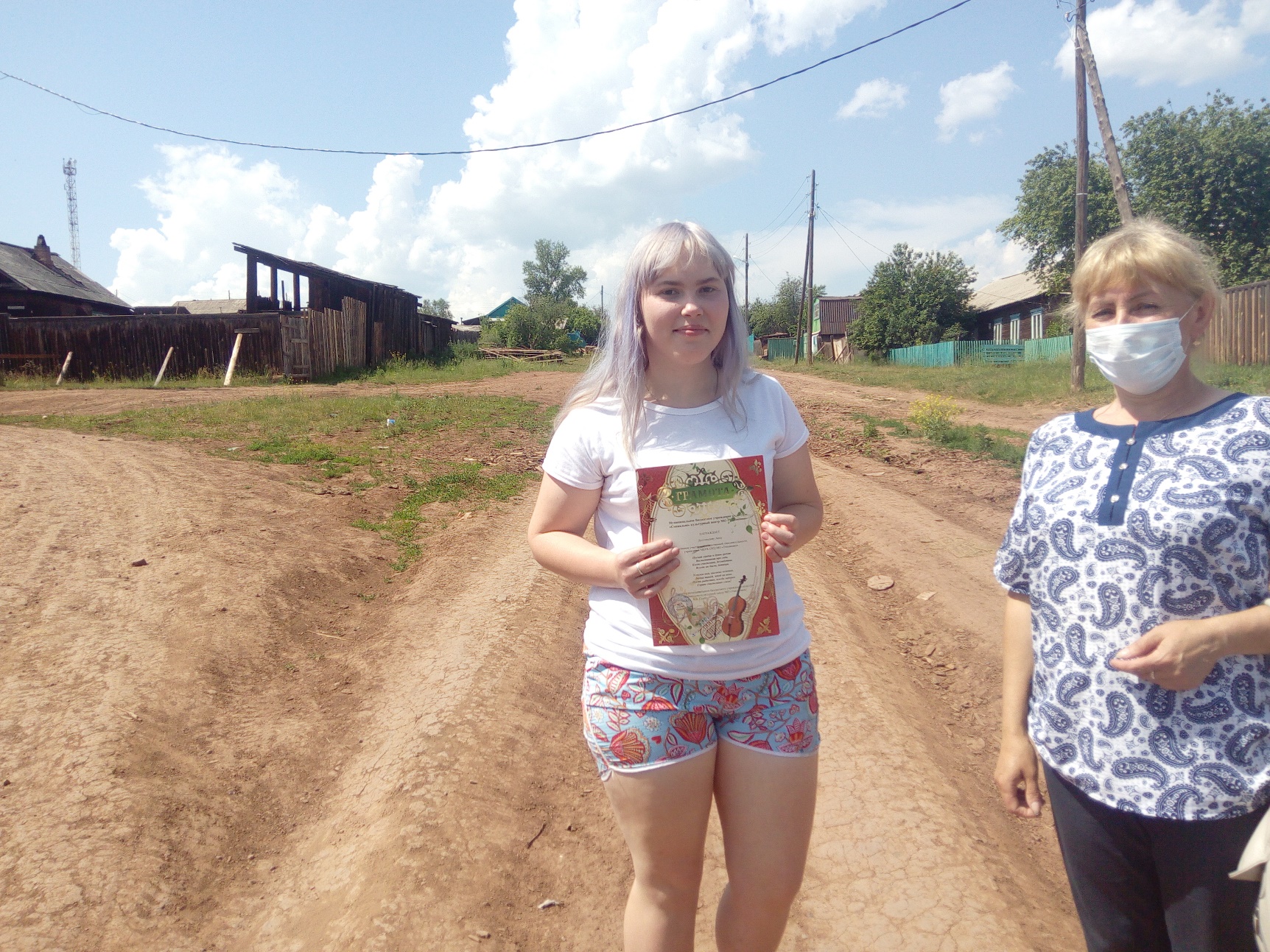 С клубными формированиями в здании МБУК «СКЦ МО «Тихоновка» в условиях самоизоляции  временно не работали Работа дистанционно (онлайн):Клубное формирование «Голос»__3_______человекКлубное формирование «Соло»____3_____человекНародный коллектив «Берегиня»__5_____человекФольклорный коллектив «Бережинки»____4___человекГруппа вайбер «Сказка»____18______человекХореографический коллектив «Тихас денс»______человекХореографический коллектив «Пластилин»______человекХореографический коллектив «Новое поколение»______человекУчастники заочных мероприятий__22____человекЗрителей ___25______человекБыло обслужено населения всего ________  человекДиректор МБУК СКЦ МО «Тихоновка»_______________Е.Б. Сырбу